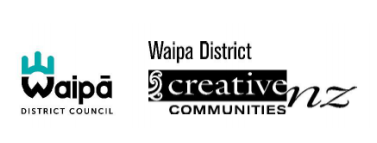 Creative Communities Scheme April 2021Successful applicantsApplicants NameProjectFor more informationTe Wahrekura o Nga Purapura o Te ArohaWaipā Kapa Haka FestivalContact: jade.tapine@npota.school.nz IA MusicWhetu - Live Music Art Filmhttps://www.facebook.com/IAMAORIMUSIC Oriwa Morgan WardMatariki Holiday Programmehttps://tamuseum.org.nz/exhibition/matariki-workshops-2021/ Oriwa Morgan WardWairua Winter Wellness Workshopshttps://tamuseum.org.nz/whats-on/ Te Awamutu Competition Society of Performing ArtsA festival for participants to compete in their chosen fieldhttp://www.teawamutucompetitionssociety.com/ St Peter’s Catholic SchoolSchool Productionhttps://www.stpeterscatholic.school.nz/ Ngaa Poutiaki & Cambridge High SchoolKapa Haka Festivalhttp://www.camhigh.school.nz/ Mosaic Waikato Modern ChoirChoir Performancehttp://www.mosaicchoir.com/ ConneXuCreative ballhttps://www.connexu.nz/ Cambridge Society of ArtsPainting workshophttps://www.facebook.com/cambridgeartsociety/ Ohaupo PlaycentreOur Pepehahttps://www.facebook.com/OhaupoPlaycentre/ 